PERMISSION SLIP FOR A SPECIFIC ACTIVITY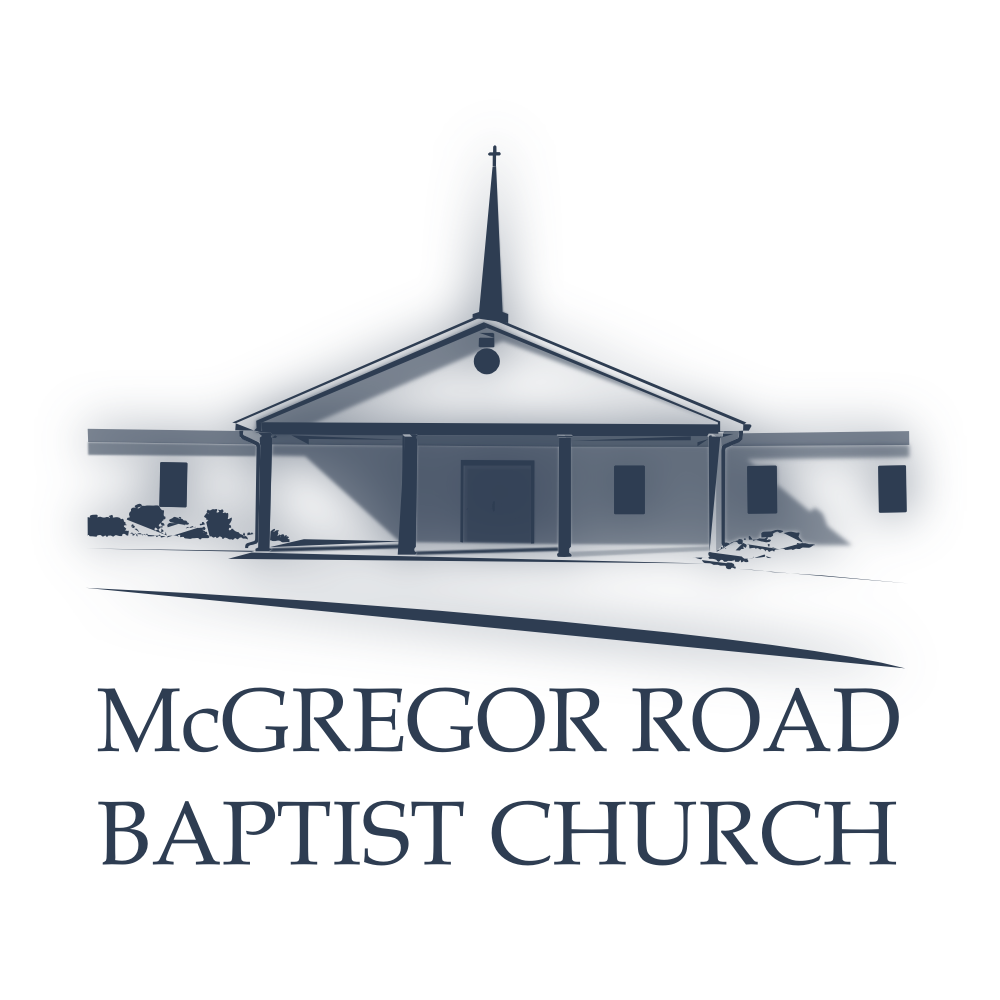 ACTIVITY NAME: Independent Baptist Youth RallyDATE AND TIMES OF ACTIVITY:  LOCATION OF ACTIVITY:   CONTENT OF ACTIVITY:  Quizzing, Singing, and Preaching!PERSONS IN CHARGE OF ACTIVITY:  Pastor Kaiser & Bro. John DeKruyterCONTACT NUMBERS:  317-502-8162 or 317-292-4419COST OF ACTIVITY: There is no cost for the activity, but you will need to bring money for dinner on the way.AGE RANGE FOR ACTIVITY:  4th – 12th gradesSUITABLE CLOTHING FOR ACTIVITY: See “Standards” on reverse sideOTHER PERTINENT INFORMATION ABOUT ACTIVITY:  As with all MRBC activities, parents are welcome and encouraged to come.YOUTH’S NAME (s): 											PARENTAL RESTRICTIONS FOR THEIR CHILD (ren) DURING THIS ACTIVITY:                   ______________________________________________________________________________________________________________________________________________________I, 						, give my permission for my child (ren) to go with McGregor Road Baptist Church on the above listed youth outing.  Signed: 									  Date: 			To be filled out by Youth Worker:Does youth have a yearly permission slip filled out? 	 (We must have a current copy on file.)Have you reviewed yearly permission slip to ensure medical conditions and other information is in line with this activity? 	 If issues are found, what precautions are in place to ensure safety of child? 		Standards:We want to hold the highest standard possible in our dress, music, and conversation in order to please our Savior. We respect the authority of the local Church, but we do ask that at the activities we all abide by the same rule. Dress Code: We expect modesty to be observed by everyone. We want to encourage all of our youth to be modest. All Gentlemen: dress clothes (a shirt with a collar, dress pants) preferably with a tie. No ear rings or inappropriate jewelry.No blue-jeans or shorts.No inappropriate advertising or printed t-shirts.All Ladies: dresses or skirts that touch the floor when kneelingNo slits that come up above the knee.No sleeveless or low cut tops.No shorts.Young ladies may change into culottes (clothing that looks like a skirt when one is in a standing position) after the service, and before scheduled activities. Rally Participants: If you are participating in the quizzing, singing, or service activities, you must be dressed appropriately. In addition to the rules above:Gentlemen must wear ties when on the platform or helping with the offering.No t-shirts or tennis shoes on the platform.We do not expect you to send visitors, which come with you, home for not dressing properly. However, we may make suggestions to help them modify their dress so as not to be a distraction to others. If you are unsure what is appropriate, please ask your Pastor or Youth Leader.Please, no headphones on the bus.Thank you!